Western Australia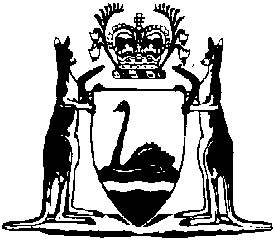 Betting Control Act 1954
Casino Control Act 1984
Gaming and Wagering Commission Act 1987
Liquor Control Act 1988
Racing and Wagering Western Australia Act 2003
Racing Penalties (Appeals) Act 1990Racing and Gaming Regulations Amendment (Fees and Charges) Regulations 2023Western AustraliaRacing and Gaming Regulations Amendment (Fees and Charges) Regulations 2023ContentsPart 1 — Preliminary1.	Citation	12.	Commencement	1Part 2 — Betting Control Regulations 1978 amended3.	Regulations amended	24.	Various fees amended	2Part 3 — Casino Control (Burswood Island) (Licensing of Employees) Regulations 1985 amended5.	Regulations amended	46.	Regulation 6 amended	4Part 4 — Casino Control Regulations 1999 amended7.	Regulations amended	58.	Regulation 4 amended	5Part 5 — Gaming and Wagering Commission Regulations 1988 amended9.	Regulations amended	610.	Schedule 1 replaced	6Schedule 1 — Prescribed feesPart 6 — Liquor Control Regulations 1989 amended11.	Regulations amended	912.	Regulation 26 amended	913.	Schedule 3 replaced	9Schedule 3 — FeesPart 7 — Racing and Wagering Western Australia Regulations 2003 amended14.	Regulations amended	1415.	Schedule 1 replaced	14Schedule 1 — FeesPart 8 — Racing Penalties (Appeals) Regulations 1991 amended16.	Regulations amended	1517.	Regulation 4 amended	15Betting Control Act 1954
Casino Control Act 1984
Gaming and Wagering Commission Act 1987
Liquor Control Act 1988
Racing and Wagering Western Australia Act 2003
Racing Penalties (Appeals) Act 1990Racing and Gaming Regulations Amendment (Fees and Charges) Regulations 2023Made by the Governor in Executive Council.Part 1 — Preliminary1.	Citation		These regulations are the Racing and Gaming Regulations Amendment (Fees and Charges) Regulations 2023.2.	Commencement		These regulations come into operation as follows —	(a)	Part 1 — on the day on which these regulations are published on the WA legislation website;	(b)	the rest of the regulations — on 1 January 2024.Part 2 — Betting Control Regulations 1978 amended3.	Regulations amended		This Part amends the Betting Control Regulations 1978.4.	Various fees amended		Amend the provisions listed in the Table as set out in the Table.TablePart 3 — Casino Control (Burswood Island) (Licensing of Employees) Regulations 1985 amended5.	Regulations amended		This Part amends the Casino Control (Burswood Island) (Licensing of Employees) Regulations 1985.6.	Regulation 6 amended		In regulation 6 amend the provisions listed in the Table as set out in the Table.TablePart 4 — Casino Control Regulations 1999 amended7.	Regulations amended		This Part amends the Casino Control Regulations 1999.8.	Regulation 4 amended		In regulation 4 delete “$165.” and insert:		$170.Part 5 — Gaming and Wagering Commission Regulations 1988 amended9.	Regulations amended		This Part amends the Gaming and Wagering Commission Regulations 1988.10.	Schedule 1 replaced		Delete Schedule 1 and insert:Schedule 1 — Prescribed fees[r. 4]Part 6 — Liquor Control Regulations 1989 amended11.	Regulations amended		This Part amends the Liquor Control Regulations 1989.12.	Regulation 26 amended		In regulation 26(1aa):	(a)	in paragraph (a) delete “$302.00; or” and insert:		$311.50; or	(b)	in paragraph (b) delete “$608.50.” and insert:		$628.13.	Schedule 3 replaced		Delete Schedule 3 and insert:Schedule 3 — Fees[r. 11, 14ADF, 18B, 26 and 27A]Part 7 — Racing and Wagering Western Australia Regulations 2003 amended14.	Regulations amended		This Part amends the Racing and Wagering Western Australia Regulations 2003.15.	Schedule 1 replaced		Delete Schedule 1 and insert:Schedule 1 — Fees[r. 6(1), 13(4)]Part 8 — Racing Penalties (Appeals) Regulations 1991 amended16.	Regulations amended		This Part amends the Racing Penalties (Appeals) Regulations 1991.17.	Regulation 4 amended		In regulation 4 amend the provisions listed in the Table as set out in the Table.TableV. MOLAN, Clerk of the Executive Council.ProvisionDeleteInsertr. 17(1)(aa)$53.50$55r. 17(1)(ab)$75.00$77r. 17(1)(ac)$344.00$355r. 17(1)(ad)$80.50$83r. 17(1)(a)$690.00$712r. 17(1)(b)$37.00$38r. 17(1)(ba)$186.50$192.50r. 17(1)(bb)$99.00$102r. 17(1)(c)$181.50$187r. 17(1)(e)$37.00$38r. 17(1)(f)$690.00$712r. 17(2) and (3)$118.50$122r. 17A(1)(a)(i)$430.00$443.50r. 17A(1)(a)(ii)$878.00$906.50r. 17A(1)(a)(iii)$1 319.00$1 361.50r. 17B(1)(a)(ii)$178 333$53.50$181 677$55r. 17B(1)(a)(iii)$178 333$181 677ProvisionDeleteInsertr. 6(1)(a)$482$497.50r. 6(1)(b)$315$325r. 6(1a)(a) and (b)$138.50$143r. 6(2)(a)$333$343.50r. 6(2)(c)$55$56.50ItemDescriptionFee
$1.Search of the register for an identified entry 9.002.Copy of extract from register 17.003.Application for a function permit for — (a)	an item of gaming equipment (r. 18B(2)(a)) 38.00(b)	a class of gaming equipment (r. 18B(2)(b)) 66.004.Application for a permit of a continuing nature for — (a)	a video lottery terminal (r. 18AA(7)) 38.00(b)	an item of gaming equipment (r. 18B(2)(a)) 71.50(c)	a class of gaming equipment (r. 18B(2)(b)) 128.005.Application for a function permit for — (a)	bingo 24.50(b)	multiple bingo, for each premises 24.50(c)	simultaneous bingo, for each premises 24.50(d)	a standard lottery —	(i)	where the total retail value of prizes or prize money does not exceed $5 000 38.00	(ii)	otherwise 83.00(e)	a standard lottery of a kind generally known or described as a Calcutta 83.00(f)	a continuing lottery 18.00(g)	gaming (per day authorised) — 	(i)	1-5 tables 253.00	(ii)	over 5 tables 405.50(h)	two-up — 	(i)	by a country race club 170.00	(ii)	otherwise 253.006.Application for a permit of a continuing nature for — (a)	bingo 38.00(b)	multiple bingo, for each premises 38.00(c)	simultaneous bingo, for each premises 38.00(d)	a standard lottery, where the total retail value of prizes or prize money is — 	(i)	not more than $5 000 53.00	(ii)	more than $5 000 but not more than $50 000128.00	(iii)	more than $50 000 but not more than $100 000 248.00	(iv)	more than $100 000 but not more than $200 000 474.50	(v)	more than $200 000 700.00(e)	a standard lottery of a kind generally known or described as a Calcutta 170.00(f)	a continuing lottery 29.50(g)	gaming (per day authorised) — 	(i)	1-5 tables 204.00	(ii)	6-10 tables 375.50	(iii)	over 10 tables 469.50(h)	two-up — 	(i)	by a country race club, per day authorised135.00	(ii)	otherwise, per day authorised 204.007.Application for approval of premises for — (a)	a specific function 24.50(b)	functions from time to time 83.00(c)	permit of a continuing nature 83.008.Issue of a certificate under section 92 relating to — (a)	multiple bingo 170.00(b)	simultaneous bingo170.00(c)	assisting in the conduct of bingo, for hire or reward 170.009.Issue of an approved operator’s certificate 281.0010.Issue of a certificate under section 88(5) 355.0011.Application to be a licensed supplier 343.5012.Approval to operate, or remove money from, gaming equipment 29.50ItemDescriptionFee
$1.Application for the grant or removal of a hotel licence, nightclub licence, casino liquor licence, special facility licence or liquor store licence 3 911.502.Application for the grant or removal of a small bar licence, club licence, restaurant licence, producer’s licence or wholesaler’s licence 1 003.003.Application for the transfer of a licence 960.004.Licence fee for any licence other than a club restricted licence 660.505.Licence fee for a club restricted licence 324.506.Application for an occasional licence if the anticipated number of patrons is — (a)	up to 250 	(b)	between 251 and 500 	58.50123.00(c)	between 501 and 1 000 	(d)	between 1 001 and 5 000 	(e)	between 5 001 and 10 000 	(f)	over 10 000 	253.001 285.502 575.505 164.007.Application for extended trading permit for a period of over 21 days — (a)	issued for the purpose referred to in 
section 60(4)(e) 	(b)	issued for the purpose referred to in 
section 60(4)(h) 	
392.50
392.50(c)	issued for the purpose referred to in section 60(4)(ia) — 	(i)	if no previous application for that purpose has been made by any licensee in respect of the relevant premises 		(ii)	if subparagraph (i) does not apply 	392.50330.50(d)	issued for any other purpose 	1 322.008.Application for extended trading permit (in respect of a licence other than a club restricted licence) for a period of 21 days or less if the maximum number of patrons on any day of the period to which the application relates is —(a)	up to 500 	123.00(b)	between 501 and 1 000 	253.00(c)	between 1 001 and 5 000 	1 285.50(d)	between 5 001 and 10 000 	2 575.50(e)	over 10 000 	5 164.009.Application for extended trading permit (in respect of a club restricted licence) for a period of 21 days or less 48.0010.Application for manager’s approval — (a)	lodged under r. 14ADA(3) 	201.00(b)	lodged under r. 14ADA(4)(a) 	66.00(c)	lodged under r. 14ADA(4)(b) 	17.0011.Application for renewal of manager’s approval — (a)	lodged under r. 14ADD(3)(a) 	181.00(b)	lodged under r. 14ADD(3)(b) 	141.5012.Application for replacement identification card — (a)	lodged under r. 14ADF(2)(b)(i) 	57.00(b)	lodged under r. 14ADF(2)(b)(ii) 	10.0013.Application for approval of person in position of authority — (a)	under licence other than club licence or club restricted licence 	178.00(b)	under club licence or club restricted licence 	122.0014.Application for approval for alteration or redefinition of licensed premises 450.0015.Application for a protection order under section 87(1) 261.5016.Application for duplicate licence 39.0017.Application for approval of change of name of licensed premises 82.0018.Application to add, vary or cancel condition of licence or permit (other than club restricted licence) — (a)	for a period of over 21 days 	268.00(b)	for a period of 21 days or less if the maximum number of patrons on any day of the period to which the application relates is —	(i)	up to 500 	123.00	(ii)	between 501 and 1 000 	253.00	(iii)	between 1 001 and 5 000 	1 285.50	(iv)	between 5 001 and 10 000 	2 575.50	(v)	over 10 000 	5 164.0019.Application to add, vary or cancel condition of club restricted licence 49.0020.Application under section 62(6) to vary any plans or specifications the subject of a condition 311.5021.Application for approval of agreement or arrangement 261.5022.Application under section 115AD for review of decision to give notice272.5023.Application under section 152NH(2) for review of decision to make or vary short-term exclusion order272.5024.Application under section 119A for approval to conduct non-liquor business on licensed premises 248.0025.Application under section 152W(3), other than by an occupier of premises, for a liquor restriction declaration in relation to the premises 297.5026.Application under section 126A for approval of entertainment for juveniles on licensed premises 71.5027.Supply of list of licensed premises, or list of owners of licensed premises, in electronic form 65.0028.Supply of address labels for licensed premises 159.5029.Supply of approved heading for advertising an application 29.5030.Supply of copy of plan — per sheet 29.50
(up to a max. of 236.00)31.Supply of certified copy of plan defining licensed premises 44.0032.Supply of copy of a licence, a permit or a decision of the Commission (or the former Liquor Licensing Court) or the Director 29.5033.Certification of a copy of a licence, a permit or a decision of the Commission (or the former Liquor Licensing Court) or the Director [In addition to the fee under item 32]

29.5034.Supply of copy of documentation, other than that already prescribed — per page 4.0035.Issue of a summons to a witness 24.5036.Search of the database of records of licences — per licence 44.0037.Full search of a licence record 57.0038.Search of postcodes — (a)	1 to 10 postcodes 	44.00(b)	more than 10 postcodes 	98.0039.For each person who is a party to an application under the Act and in relation to whom a background check is sought from the Police Service 166.00ItemSubjectFee
$1.Application fee for licence 497.502.Application fee for renewal of licence 143.00ProvisionDeleteInsertr. 4(1)(a)$165.00$170r. 4(1)(b)$411.50$424.50r. 4(2)(a)(i)$156.50$161.50r. 4(2)(a)(ii)$261.50$269.50r. 4(2)$52.00$53.50